PRISTUP INFORMACIJAMAPravo na pristup informacijama je temeljno ljudsko pravo koje se štiti Ustavom Republike Hrvatske, Europskom konvencijom o ljudskim pravima i slobodama, Konvencijom o pristupu informacijama, međunarodnim ugovorima i Zakonom o pravu na pristup informacijama (25/13. - u privitku ove podstranice).Zakonom o pravu na pristup informacijama uređuje se pravo na pristup informacijama i ponovnu uporabu informacija koje posjeduju tijela javne vlasti, propisuju se načela prava na pristup informacijama i ponovnu uporabu informacija, ograničenja prava na pristup informacijama i ponovnu uporabu informacija, postupak za ostvarivanje i zaštitu prava na pristup informacijama i ponovnu uporabu informacija itd. Cilj ovog Zakona je omogućiti i osigurati ostvarivanje Ustavom Republike Hrvatske zajamčenog prava na pristup informacijama, kao i na ponovnu uporabu informacija fizičkim i pravnim osobama putem otvorenosti i javnosti djelovanja tijela javne vlasti.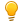 Pravo na pristup informaciji ostvaruje se podnošenjem zahtjeva tijelu javne vlasti (u ovom slučaju, škola odnosno tajnica Škole koja je imenovana službenikom za informiranje). Tijelo javne vlasti obvezno je omogućiti podnositelju zahtjeva pristup informaciji najkasnije u roku od 15 dana od dana podnošenja zahtjeva. Zakonom se određuju slučajevi kada tijela javne vlasti imaju pravo uskrati određenu informaciju. Tijela javne vlasti mogu ograničiti pristup informaciji:1) ako je informacija klasificirana stupnjem tajnosti, sukladno zakonu kojim se uređuje tajnost podataka;2) ako je informacija poslovna ili profesionalna tajna, sukladno zakonu;3) ako je informacija porezna tajna, sukladno zakonu;4) ako je informacija zaštićena zakonom kojim se uređuje područje zaštite osobnih podataka;5) ako je informacija u postupku izrade unutar tijela javne vlasti, a njeno bi objavljivanje prije dovršetka izrade cjelovite i konačne informacije moglo ozbiljno narušiti proces donošenja odluke;6) ako je pristup informaciji ograničen sukladno međunarodnim ugovorima,7) u ostalim slučajevima utvrđenim zakonom. Korisnik ostvaruje pravo na pristup informaciji podnošenjem usmenog ili pisanog zahtjeva nadležnom tijelu (obrazac možete naći u privitku ove podstranice).Tijelo javne vlasti ima pravo tražiti od korisnika naknadu stvarnih materijalnih troškova koji nastanu pružanjem informacije, sukladno članku 17. ovog Zakona, kao i na naknadu troškova dostave tražene informacije (više u privitku).Poveznica za Agenciju za zaštitu osobnih podataka:http://www.azop.hr/default.aspx